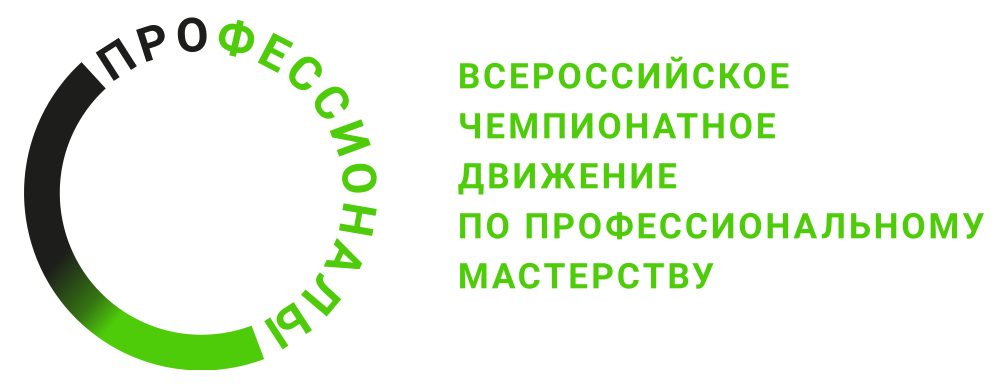 ПРОГРАММА ПРОВЕДЕНИЯ(Наименование этапа) этапа чемпионата (наименование региона)по компетенции «Технология переработки дикорастущего лекарственнорастительного сырья и ягод» 
Общая информацияОбщая информацияПериод проведенияМесто проведения и адрес площадкиФИО Главного экспертаКонтакты Главного экспертаД-2  / «___» ___________ 2024 г.Д-2  / «___» ___________ 2024 г.10:00-10:15Сбор экспертов на площадке. Регистрация экспертов на площадке.10:15-11.15Обучение экспертов на площадке11:15-12:00Проведение инструктажа ОТ и ТБ с экспертами12:00-13:00Обед13.00-13.15Сбор экспертов на площадке13.15-13.30Внесение 30% изменений в Конкурсное задание. Обсуждение, утверждение и подписание КЗ 13.30-14.30Обсуждение системы оценки, внесение в ЦСО14.30-15.00Распределение ролей экспертов15:00–16:00Дооснащение площадок, внесение необходимых организационных корректив, подготовка оборудования, конкурсных местД-1  / «___» ___________ 2024 г.Д-1  / «___» ___________ 2024 г.09:30-09:45Сбор экспертов и конкурсантов на площадке. Регистрация и идентификация  участников на площадке.09:45-10:00Знакомство конкурсантов  с оборудованием 10:00-10:15Ознакомление конкурсантов  по изменениям в КЗ10:15-12.00Церемония открытия Чемпионата12:00-13:00Обед13:30-16:30Жеребьёвка рабочих мест. Приемка рабочих мест конкурсантами. Проверка личного инструмента конкурсантов.14:00-18:00Подготовка рабочих мест. Ознакомление с оборудованием, инструментами, материалами, используемыми на чемпионате. Ответы на вопросы конкурсантовД1  / «___» ___________ 2024 г.Д1  / «___» ___________ 2024 г.09:30-09:45Сбор экспертов и конкурсантов на площадке. Регистрация конкурсантов на площадке. 09:45-10:00Получение и ознакомление с  конкурсной документацией10:00-10:15Инструктаж по ТБ и ОТ10:15-13.15Выполнение конкурсного задания (модуль А)13:15-14:00Обед14:30-17:30Выполнение конкурсного задания (модуль Б)17:30-19:30Работа экспертов по оценке КЗ. Внесение оценок в CIS. Подведение итогов. Блокировка оценок. Подписание протоколов.Д2  / «___» ___________ 2024 г.Д2  / «___» ___________ 2024 г.09:30-09:45Сбор экспертов и конкурсантов на площадке. Регистрация конкурсантов на площадке. 09:45-10:00Получение и ознакомление с  конкурсной документацией10:00-10:15Инструктаж по ТБ и ОТ10:15-13.15Выполнение конкурсного задания (модуль В)13:15-14:00Обед14:00-17:00Выполнение конкурсного задания (модуль Г)17:00-20:00Работа экспертов по оценке КЗ. Внесение оценок в CIS. Подведение итогов. Блокировка оценок. Подписание протоколов.Д3  / «___» ___________ 2024 г.Д3  / «___» ___________ 2024 г.09:30-09:45Сбор экспертов и конкурсантов на площадке. Регистрация конкурсантов на площадке.09:45-10:00Получение и ознакомление с  конкурсной документацией10:00-10:15Инструктаж по ТБ и ОТ10:15-13.15Выполнение конкурсного задания (модуль Д)13:15-14:00Обед14:00-17:30Работа экспертов по оценке КЗ. Внесение оценок в CIS. Подведение итогов. Блокировка оценок. Подписание итоговых протоколов.